WebServer数据源管理作者：霍琦功能点描述数据源管理模块，对可能用到的所有数据源信息，统一配置管理。配置在服务器端的数据源可以用于客户端（数据挖掘，数据集成等）使用，也可以用于服务器端调度任务使用，是对输入数据来源的抽象描述。数据源名称是用户可以看到的唯一标识数据源的字段，代表了一个数据源实体,包含数据库地址、名称、用户信息等。功能点包括：新增或修改数据源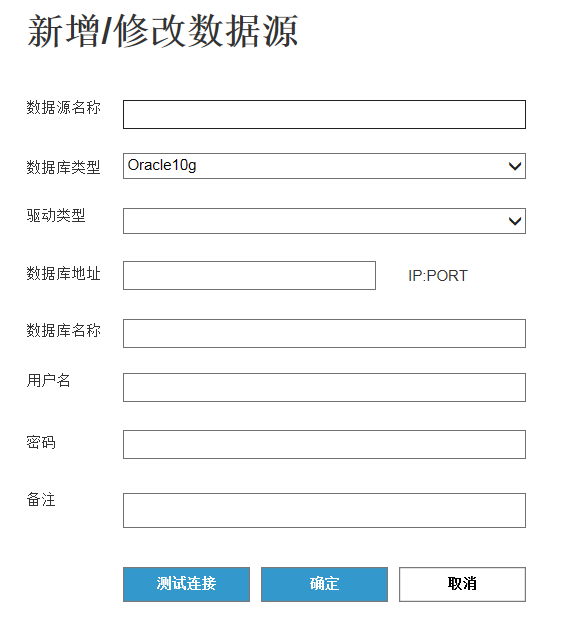 浏览数据源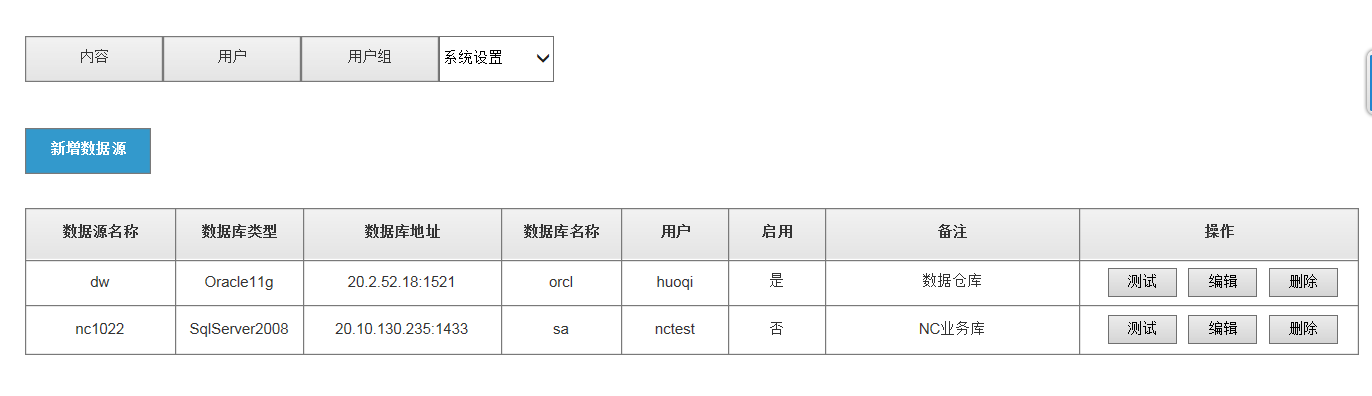 测试连接数据源：测试数据源的活动状态。数据库设计主键：固定长度20，和其他数据库主键一致。数据源名称：用户看到的唯一标识数据源的字段。数据库类型： Oracle10g，Oracle11g，Oracle12c，SqlServer2008，DB210，MySQL5.5+，PostgreSQL9+。数据库服务器ip：ip地址。数据库服务器port：端口，默认端口根据数据库而不同。Oracle:1521，SqlServer:1433，DB2:50000，MySQL:3306，PostgreSQL:5432。数据库名称：服务名称。连接字符串：Oracle：jdbc:oracle:thin:@ ip:1521:dbNameSqlServer：jdbc:microsoft:sqlserver://ip:1433;DatabaseName= dbNameDB2：jdbc:db2://ip:50000/dbNameMySQL：jdbc:mysql://ip:3306/dbNamePostgreSQL：jdbc:postgresql://ip:5432/dbName用户名：连接用户。密码：连接用户密码。备注：备注说明。创建者：数据源创建者主键。创建时间：数据源创建时间。修改者：数据源修改者主键。修改时间：数据源修改时间。字段类型允许空说明pk_datasourcechar(20)×主键datasource_namevarchar(100)×数据源名称database_typevarchar(20)×数据库类型database_ipvarchar(15)○数据库服务器ipdatabase_portvarchar(10)○数据库服务器portdatabase_namevarchar(100)×数据库名称connect_strvarchar(100)○连接字符串（冗余）enablenumber○是否启用usernamevarchar(50)×用户名passwordvarchar(50)×密码commentsvarchar(1000)○备注说明creatorchar(20)○创建者create_timechar(19)○创建时间modifierchar(20)○修改者modify_timechar(19)○修改时间